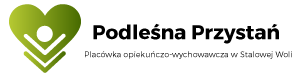   Ul. Podleśna 6,  37- 450 Stalowa Wola, tel: 15 842 02 01.
  Placówka Opiekuńczo - Wychowawcza Podleśna Przystań | Facebook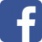 https://podlesnaprzystan.pl
Wykaz proponowanych artykułów wsparcia  dla Mieszkańców Placówki.Dla wszystkich chętnych Mikołajów – istnieje również możliwość realizacji indywidualnych marzeń naszych podopiecznych,  zgodnych z  osobistym listem do Św. MikołajaDZIĘKUJEMY !!!Artykuły spożywczeŚrodki czystości i artykułysanitarno-higieniczneOgólne artykuły wyposażeniaInneSoki, napoje, woda butelkowanaSzampony do włosów, żele pod prysznicDuży stół + krzesła (na 14 osób)Teczki papierowe A4Sorki w syropie do rozcieńczaniaMydła w płynie antybakteryjneSuszarki przenośne na pranieŻelazka + deski do prasowaniaKoszulki do segregatorówDeserki i musy owocowe, dżemy, jogurtyMaseczki ochronnePrzenośny elektryczny piekarnik do pieczeniaWitaminy D3, CSłodycze i przekąski mile widziane ze zdrowym składem (orzechy, bakalie, nasiona itp.)Ręczniki papierowe, papier toaletowy, worki na śmiecie Ramki do zdjęć, antyramy A4Ozdoby choinkowe, światełka, bombkiZestawy do pieczenia pierniczków świątecznychDezodoranty , wody toaletowe dla dzieci i młodzieży.Talerze, sztućce, miseczki, kubki, pucharki do deserówArtykuły i materiały plastyczne, kreatywne do zajęć twórczych. Produkty spożywcze o dłuższej dacie przydatności typu: cukier, mąka, makaron, ryż, kasza, olej, przyprawy, itp.)Chusteczki nawilżone i higieniczneKoce 160/200Zasłony prysznicoweCeraty i  podkładki stołowePojemniki plastikowe na zabawki, organizery, dekoracyjne pudełka na indywidualne rzeczy osobisteWarzywa, owoceSzczotki, grzebienie do włosóworaz akcesoria, przybory toaletowe (ozdoby, kosmetyki pielęgnacyjne)Obieraczki do warzyw, rękawice kuchenne,  pojemniki do żywności, torebki  i  woreczki śniadanioweFarby akrylowe w tubkach, podobrazia malarskieKremy do rąk, do twarzy dla młodzieży.ParasolkiKalendarze ścienne  na 2022r.Pampersy ( Rozm. 4 i 5)Mopy paskowe, miotły i szczotki do zamiatania podłóg i chodnikówRajstopy ( rozm. 2-3), skarpetki  (34-42)Papcie (34- 42)Kosmetyki dla młodzieży (do pielęgnacji cery, przybory do makijażu, itp.)Uchwyty i wieszaki  łazienkowe na ręczniki papierowe, papier, kubeczki do mycia zębów itp. Baterie (AAA i AA)Proszki do prania, płyny do płukania tkaninSzafka, regał łazienkowyKosze na śmiecie pod biurkaKosze na bieliznę łazienkoweSuszarki do włosów, prostownice